附件32021年第三季度行业部门隐患排查治理体系建设工作考核情况汇总表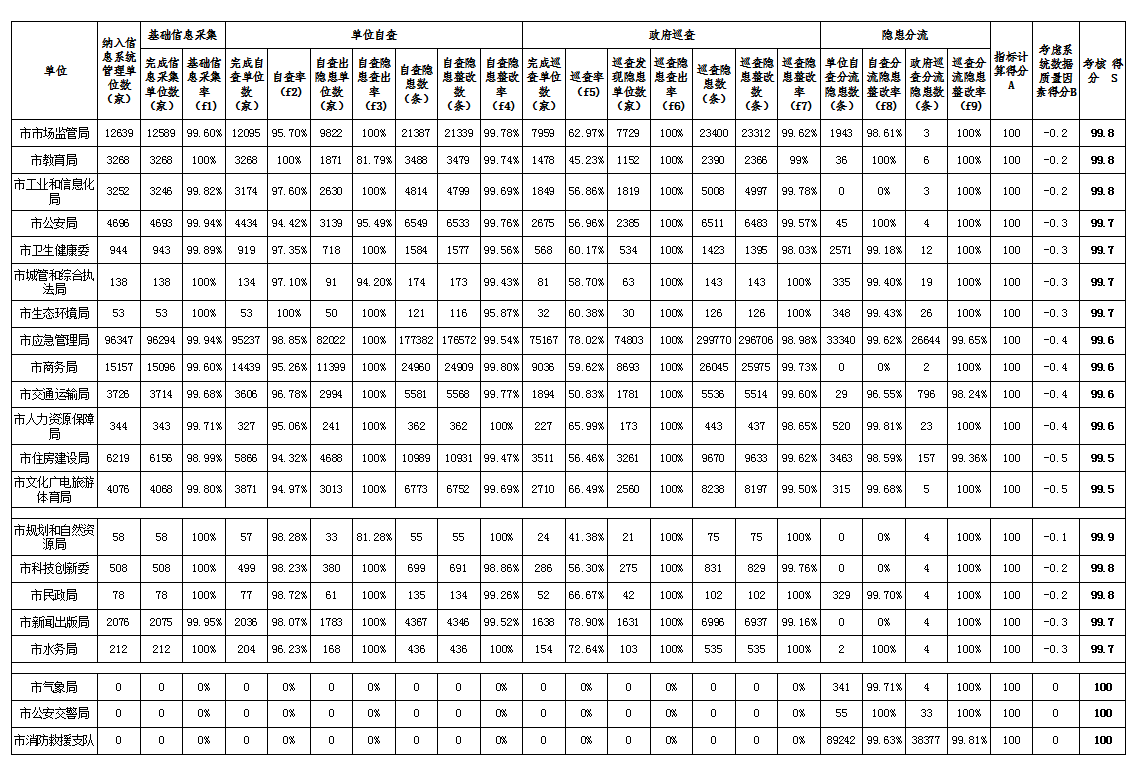 